   ANADOLU YATIRIM MENKUL KIYMETLER A.Ş.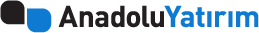 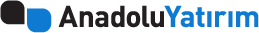 VERİ SAHİBİ BAŞVURU FORMU6698 sayılı Kişisel Verilerin Korunması Kanunu’ndan (KVKK) doğan haklarını kullanmak isteyen veri sahipleri bu formu doldurarak aşağıdaki yöntemlerden biri aracılığıyla Bankamıza ulaştırabilirler.Kimlik belgesi (Nüfus Cüzdanı, Ehliyet, Pasaport vb.) ile Anadolu Yatırım Şubelerine bizzat başvurarak,Veri sahibinin Kayıtlı Elektronik Posta (KEP) adresinden anadoluyatirim@hs03.kep.tr adresine güvenli elektronik imza ile,Noter Kanalı ile Saray Mahallesi, Toya Sokak, No: 3 34768 Ümraniye/İstanbul adresinde bulunan Anadolu Yatırım Menkul Kıymetler A.Ş. Genel Müdürlüğü’ne yazılı olarak göndererek iletebilirsiniz.Veri Sahibinin İletişim Bilgileri**Veri Sahibinin İletişim Bilgileri alanında tarafımıza bildirmiş olduğunuz kişisel verileriniz, münhasıran bu Veri Sahibi Başvuru Formu’nun değerlendirilebilmesi, sonuçlandırılabilmesi ve tarafınızla iletişime geçilebilmesi amacıyla işlenmektedir.Banka ile Olan İlişkiLütfen Kişisel Verilerin Korunması Kanunu kapsamındaki talebiniz/talepleriniz için aşağıdaki listedeki ilgili kutucukları işaretleyiniz. Başvurunuzun 6698 sayılı Kişisel Verilerin Korunması Kanunu’nda belirtilen sürede yanıtlanabilmesi için, bu form üzerindeki tüm bilgileri eksiksiz olarak doldurmanız gerekmektedir. Aksi durumda sizlere yanıt verilebilmesi için önce eksik bilgilerin tamamlanması talep edilecektir. Bu durum başvurunuzun yanıtlanması süresini uzatabilecektir. Başvuru sonucunun tarafınıza iletilmesi için belirli kimlik doğrulama taleplerini yerine getirmeniz gerekebilecektir. Bu formda yer alan bilgileri hatalı olarak girmeniz halinde doğabilecek zararlardan Bankamız sorumlu değildir. Vekâleten başvuru yapmanız halinde, lütfen noter onaylı vekâletnamenizi bu form ekine ekleyiniz. Velayet/vesayet altında bulunan çocuklar adına yapılacak başvurularda, bu Başvuru Formu ile birlikte velayet/vesayet ilişkisini tevsik edici belgelerin bir suretinin tarafımıza gönderilmesi gerekmektedir.Lütfen başvurunuza vereceğimiz yanıtın tarafınıza bildirilme yöntemini seçiniz:Adresime gönderilmesini istiyorum.Kayıtlı Elektronik Posta (KEP) adresime gönderilmesini istiyorum.Bu başvuru formu, Anadolu Yatırım Menkul Kıymetler A.Ş. ile olan ilişkinizi tespit ederek, varsa, Anadolu Yatırım Menkul Kıymetler A.Ş. tarafından işlenen kişisel verilerinizi eksiksiz ve isabetli olarak ilgili başvurunuza doğru ve kanuni süresi içerisinde cevap verilebilmesi için düzenlenmiştir. Hukuka aykırı ve haksız bir şekilde veri paylaşımından kaynaklanabilecek hukuki risklerin bertaraf edilmesi ve özellikle kişisel verilerinizin güvenliğinin sağlanması amacıyla, kimlik ve yetki tespiti için Anadolu Yatırım Menkul Kıymetler A.Ş. ek evrak (Nüfus cüzdanı veya sürücü belgesi sureti vb.) talep etme hakkını saklı tutar. Adrese / KEP adresine gönderilmesi sırasında çıkabilecek sorunlardan Anadolu Yatırım Menkul Kıymetler A.Ş. sorumlu tutulamaz.  Form kapsamında iletmekte olduğunuz taleplerinize ilişkin bilgilerin doğru ve güncel olmaması ya da yetkisiz bir başvuru yapılması halinde Anadolu Yatırım Menkul Kıymetler A.Ş. söz konusu yanlış bilgi ya da yetkisiz başvuru kaynaklı taleplerden dolayı mesuliyet kabul etmemektedir.Başvuru Tarihi				:……/……/….…..                                                               Başvuran Adı Soyadı			:İmza					:Bu alan Anadolu Yatırım tarafından doldurulacaktır.Teslim Alınma Tarihi			: ……/……/….…..Teslim Alınan Şube			:Teslim Alan Personel		:	İmza					: Adı SoyadıT.C. Kimlik Numarası
(Yabancılar için Uyruk, 
Pasaport No/Varsa Kimlik No)Telefon Numarası E-Posta AdresiAdresMüşteriZiyaretçiEski MüşteriTedarikçiÇalışanKefilÇalışan AdayıDiğer:……………………………………Eski ÇalışanÇalıştığınız yıllar:…………………..